Kepala Puskesmas Leuwiliangdr. Dian NurdianiPembina/IVaNIP. 196912232007012003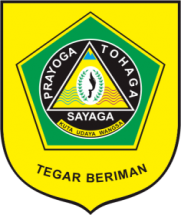 INOVASI SAMPURASUN(SETIAP KAMIS PANTAU KEBUGARAN KESEHATAN LANJUT USIA ONLINE)INOVASI SAMPURASUN(SETIAP KAMIS PANTAU KEBUGARAN KESEHATAN LANJUT USIA ONLINE)INOVASI SAMPURASUN(SETIAP KAMIS PANTAU KEBUGARAN KESEHATAN LANJUT USIA ONLINE)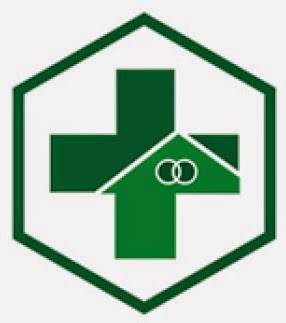 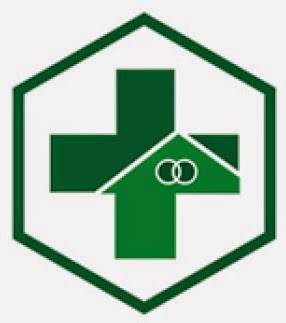 SOPNo. Dokumen:     SOPNo. Revisi: SOPTanggal Terbit: 15 April 2020SOPHalaman: 1 Dari 3 HalamanPuskesmas Lewiliang dr. Dian Nurdiani  NIP. 196912232007012003PengertianInovasi “SAMPURASUN” yaitu (Setiap Kamis Pantau Kebugaran Kesehatan Lanjut Usia online) berupa kegiatan pelayanan yang ditujukan pada lansia dengan melakukan komunikasi secara rutin pada lanisa dengan menghubungi dengan cara aplikasi ZOOM atau Vidio Call, menyapa lansia dan memantau kebugaran kesehatan lansia seperti halnya kegiatan POSBINDU lansia, dan  tanpa harus datang ke puskesmas sehingga mengurangi resiko penularan covid-19.Inovasi “SAMPURASUN” yaitu (Setiap Kamis Pantau Kebugaran Kesehatan Lanjut Usia online) berupa kegiatan pelayanan yang ditujukan pada lansia dengan melakukan komunikasi secara rutin pada lanisa dengan menghubungi dengan cara aplikasi ZOOM atau Vidio Call, menyapa lansia dan memantau kebugaran kesehatan lansia seperti halnya kegiatan POSBINDU lansia, dan  tanpa harus datang ke puskesmas sehingga mengurangi resiko penularan covid-19.Inovasi “SAMPURASUN” yaitu (Setiap Kamis Pantau Kebugaran Kesehatan Lanjut Usia online) berupa kegiatan pelayanan yang ditujukan pada lansia dengan melakukan komunikasi secara rutin pada lanisa dengan menghubungi dengan cara aplikasi ZOOM atau Vidio Call, menyapa lansia dan memantau kebugaran kesehatan lansia seperti halnya kegiatan POSBINDU lansia, dan  tanpa harus datang ke puskesmas sehingga mengurangi resiko penularan covid-19.Inovasi “SAMPURASUN” yaitu (Setiap Kamis Pantau Kebugaran Kesehatan Lanjut Usia online) berupa kegiatan pelayanan yang ditujukan pada lansia dengan melakukan komunikasi secara rutin pada lanisa dengan menghubungi dengan cara aplikasi ZOOM atau Vidio Call, menyapa lansia dan memantau kebugaran kesehatan lansia seperti halnya kegiatan POSBINDU lansia, dan  tanpa harus datang ke puskesmas sehingga mengurangi resiko penularan covid-19.TujuanTujuan UmumMeningkatkan cakupan lansia yang mendapatkan skrining kesehatan sesuai trandar.Meningkatkan jumlah lansia umur 45 - ≥70 tahun yang dibina/ mendapatkan pelayanan.Tujuan KhususUntuk memudahkan akses pada lansia agar memperoleh pelayanan kesehatan yang optimal dari puskesmas Leuwiliang.Untuk menigkatkan peranserta keluarga dan atau kader dalam memantau kebugaran kesehatan lansia tanpa harus datang ke puskesmas sehingga mengurangi resiko penularan COVID-19.Tujuan UmumMeningkatkan cakupan lansia yang mendapatkan skrining kesehatan sesuai trandar.Meningkatkan jumlah lansia umur 45 - ≥70 tahun yang dibina/ mendapatkan pelayanan.Tujuan KhususUntuk memudahkan akses pada lansia agar memperoleh pelayanan kesehatan yang optimal dari puskesmas Leuwiliang.Untuk menigkatkan peranserta keluarga dan atau kader dalam memantau kebugaran kesehatan lansia tanpa harus datang ke puskesmas sehingga mengurangi resiko penularan COVID-19.Tujuan UmumMeningkatkan cakupan lansia yang mendapatkan skrining kesehatan sesuai trandar.Meningkatkan jumlah lansia umur 45 - ≥70 tahun yang dibina/ mendapatkan pelayanan.Tujuan KhususUntuk memudahkan akses pada lansia agar memperoleh pelayanan kesehatan yang optimal dari puskesmas Leuwiliang.Untuk menigkatkan peranserta keluarga dan atau kader dalam memantau kebugaran kesehatan lansia tanpa harus datang ke puskesmas sehingga mengurangi resiko penularan COVID-19.Tujuan UmumMeningkatkan cakupan lansia yang mendapatkan skrining kesehatan sesuai trandar.Meningkatkan jumlah lansia umur 45 - ≥70 tahun yang dibina/ mendapatkan pelayanan.Tujuan KhususUntuk memudahkan akses pada lansia agar memperoleh pelayanan kesehatan yang optimal dari puskesmas Leuwiliang.Untuk menigkatkan peranserta keluarga dan atau kader dalam memantau kebugaran kesehatan lansia tanpa harus datang ke puskesmas sehingga mengurangi resiko penularan COVID-19.KebijakanKepala Puskesmas tahun 2021Kepala Puskesmas tahun 2021Kepala Puskesmas tahun 2021Kepala Puskesmas tahun 2021Referensi(PPK Lanjut Usia Pada Era Pandemi COVID-19, 2020)(PPK Lanjut Usia Pada Era Pandemi COVID-19, 2020)(PPK Lanjut Usia Pada Era Pandemi COVID-19, 2020)(PPK Lanjut Usia Pada Era Pandemi COVID-19, 2020)ProsedurPerencanaanPendataan nomer Hp. Lansia/ KeluargaPelaksanaan kegiatan via aplikasi Zoom atau Vidio CallPemantauan kebugaran, kesehatan lansia via aplikasi Zoom atau Vidio Call dibantu oleh kader lansia desa :Membentuk kelompok beranggota 1- 10 lansia dengan tetap mejaga protokol kesehatanAbsesnsi/ Daftar hadirPencatatan, Timbang, Ukur tinggi badan, Tensi darahKonseling/ PenyuluhanPenutupProsedur kegiatan dilaksanakan dalam 1 hari kegiatanPerencanaanPendataan nomer Hp. Lansia/ KeluargaPelaksanaan kegiatan via aplikasi Zoom atau Vidio CallPemantauan kebugaran, kesehatan lansia via aplikasi Zoom atau Vidio Call dibantu oleh kader lansia desa :Membentuk kelompok beranggota 1- 10 lansia dengan tetap mejaga protokol kesehatanAbsesnsi/ Daftar hadirPencatatan, Timbang, Ukur tinggi badan, Tensi darahKonseling/ PenyuluhanPenutupProsedur kegiatan dilaksanakan dalam 1 hari kegiatanPerencanaanPendataan nomer Hp. Lansia/ KeluargaPelaksanaan kegiatan via aplikasi Zoom atau Vidio CallPemantauan kebugaran, kesehatan lansia via aplikasi Zoom atau Vidio Call dibantu oleh kader lansia desa :Membentuk kelompok beranggota 1- 10 lansia dengan tetap mejaga protokol kesehatanAbsesnsi/ Daftar hadirPencatatan, Timbang, Ukur tinggi badan, Tensi darahKonseling/ PenyuluhanPenutupProsedur kegiatan dilaksanakan dalam 1 hari kegiatanPerencanaanPendataan nomer Hp. Lansia/ KeluargaPelaksanaan kegiatan via aplikasi Zoom atau Vidio CallPemantauan kebugaran, kesehatan lansia via aplikasi Zoom atau Vidio Call dibantu oleh kader lansia desa :Membentuk kelompok beranggota 1- 10 lansia dengan tetap mejaga protokol kesehatanAbsesnsi/ Daftar hadirPencatatan, Timbang, Ukur tinggi badan, Tensi darahKonseling/ PenyuluhanPenutupProsedur kegiatan dilaksanakan dalam 1 hari kegiatanDokumen       TerkaitRegister / daftar hadirKohortRegister / daftar hadirKohortRegister / daftar hadirKohortRegister / daftar hadirKohortUnit TerkaitKaderPoli LansiaKepala PuskesmasKaderPoli LansiaKepala PuskesmasKaderPoli LansiaKepala PuskesmasKaderPoli LansiaKepala PuskesmasREKAMAN HISTORIS PERUBAHANREKAMAN HISTORIS PERUBAHANREKAMAN HISTORIS PERUBAHANREKAMAN HISTORIS PERUBAHANREKAMAN HISTORIS PERUBAHANNoYang dirubahIsi PerubahanTanggal Mulai Diberlakukan1.2.3.4.